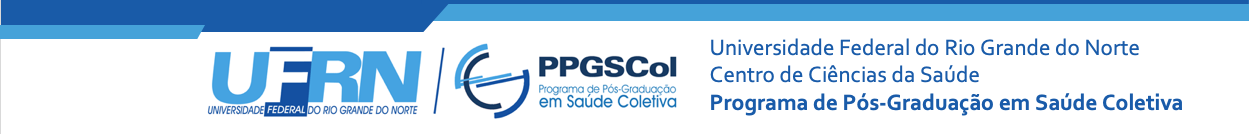 NOME DO PESQUISADORTÍTULO DO TRABALHO: SUBTÍTULO NATAL/RNANONOME DO PESQUISADORTÍTULO DO TRABALHO: SUBTÍTULO Dissertação/Tese apresentada ao Programa de Pós-Graduação em Saúde Coletiva, Centro de Ciências da Saúde da Universidade Federal do Rio Grande do Norte, como requisito para a obtenção do título de Mestre/Doutor em Saúde Coletiva.Orientador(a): Prof(a). Dr(a) Nome do Orientador Coorientador(a): Prof(a). Dr(a).Natal/RNAnoRESUMOO resumo deve ser constituído por uma apresentação concisa em forma de texto, devendo apresentar introdução, os objetivos, metodologia, resultados e considerações finais do trabalho, de modo que permita ao leitor decidir sobre a necessidade ou não da leitura integral do texto. Deve ser redigido em parágrafo único, usar o verbo na voz ativa e em 3ª pessoa e conter de 150 a 500 palavras com espaçamento entre linhas de 1,5. Evitando-se citações e frases negativas, além de símbolos, contrações, fórmulas, equações e diagramas que não sejam de uso corrente. Elemento pré-textual obrigatório.  Digite seu texto. Digite seu texto. Digite seu texto. Digite seu texto. Digite seu texto. Digite seu texto.Palavras-chave: Palavra-chave 1. Palavra-chave 2. Palavra-chave 3. Palavra-chave 4. Palavra-chave 5.Recomenda-se utilizar no mínimo 3 e no máximo 5 palavras-chave, as quais devem estar incluídas no DeCS (Descritores em Ciências da Saúde). Mais informações em http://decs.bvs.br. INTRODUÇÃONeste capítulo devem ser apresentados o tema de pesquisa, o problema a ser pesquisado e a justificativa. Deve-se abordar o tema de forma a identificar os motivos ou o contexto no qual o problema ou a(s) questão(ões) de pesquisa foram identificados, destacando as lacunas no conhecimento. É importante que se restrinja a abordagem à apresentação das questões que fizeram o autor propor a pesquisa, a partir de argumentos que indiquem que a pesquisa é significativa, importante e/ou relevante.Finalmente, deve-se destacando que o objeto será analisado a partir de diferentes abordagens metodológicas ou teóricas e, também, descrever a forma como o texto está organizado.Texto deve ser digitado na fonte Times New Roman com tamanho 12, espaçamento 1,5 e o recuo do parágrafo é de 1,5 cm. Ao abrir a seção primária, coloque apenas um espaço entre linhas de 1,5 cm antes de começar o texto. Para as demais seções (secundárias, terciárias e/ou quaternárias) deve-se colocar um espaço entre linhas de 1,5 cm antes e depois de cada seção. Não utilizar o espaçamento de parágrafo. REVISÃO DA LITERATURADeve ser realizada uma análise comentada do que já foi escrito sobre o tema da pesquisa, procurando mostrar os pontos de vista convergentes e divergentes dos autores. Deve-se procurar mostrar os enfoques recebidos pelo tema na literatura publicada. Um parágrafo inicial deve descrever de forma sucinta o método utilizado na revisão da literatura (bases pesquisadas, limites de tempo e de idioma, dentre outros).As citações diretas são transcrição literal de textos de outros autores. As citações diretas com até três linhas são inseridas no corpo do texto, com aspas e seguidas de suas devidas referencias. Citações diretas longas que apresentem mais de três linhas devem ser constituídas em parágrafo independente com recuo de 4 cm da margem esquerda, com fonte tamanho 11 e digitado em espaço simples. Citação citação citação citação citação citação citação citação citação citação citação citação citação citação citação citação citação citação citação citação citação citação citação citação citação citação citação citação citação citação citação citação citação citação citação citação citação citação citação citação citação citação citação citação citação citação citação citação citação (AUTORIA, ano, página).Utilizar espaço de 1,5 cm antes e depois da citação direta com mais de três linhas, sem o espaçamento de parágrafo. “Para citação direta retirada de um documento eletrônico que não possua paginação, colocar uma nota de rodapé justificando a ausência do número da página”. (AUTOR, ano).2.1	Sub-item 1Revisão de literatura sub-item 1...Texto texto texto texto texto texto texto texto texto texto texto texto texto texto texto texto texto texto texto texto texto texto texto texto texto texto texto texto texto texto texto texto texto texto texto texto texto texto Figura 1.Figura 1 – Título da figuraFonte: Elaborado pelo autor (ano).Texto texto texto texto texto texto texto texto texto texto texto texto texto texto texto texto texto texto texto texto texto texto Figura 2. Figura 2 – Título da figuraFonte: Autor (ano, p.__).Legenda: texto texto texto texto texto texto texto texto texto.Texto texto texto texto texto texto texto texto texto texto texto texto texto texto texto texto texto texto texto texto texto texto Figura 3.Figura 3 – Título da figuraFonte: Autor (ano, p. __).2.2	Sub-item 2Revisão de literatura sub-item 2...Texto texto texto texto texto texto texto texto texto texto texto texto texto texto texto texto texto texto texto texto texto texto texto texto texto texto texto texto texto texto texto texto texto texto texto texto texto texto Quadro 1.Quadro 1 – Título do quadroFonte: Autor (ano, p.__).Texto texto texto texto texto texto texto texto texto texto texto texto texto texto texto texto texto texto texto texto texto texto texto texto texto texto texto texto texto texto texto texto texto texto texto texto texto texto Texto texto texto texto texto texto texto texto texto texto texto texto texto texto texto texto texto texto texto texto texto texto texto texto texto texto texto texto texto texto texto texto texto texto texto texto texto texto Quadro 2 a seguir.Quadro 2 – Título do quadroFonte: Adaptado de Autor (ano).Texto texto texto texto texto texto texto texto texto texto texto texto texto texto texto texto texto texto texto texto texto texto texto texto texto texto texto texto texto texto texto texto texto texto texto texto texto texto Tabela 1. Tabela 1 – Título da tabelaFonte: Elaborado pelo autor (ano).Texto texto texto texto texto texto texto texto texto texto texto texto texto texto texto texto texto texto texto texto texto texto texto texto texto texto texto texto texto texto texto texto texto texto texto texto texto texto Tabela 2.Tabela 2 – Título da tabelaFonte: Elaborado pelo autor (ano).2.3	Sub-item 3Revisão de literatura sub-item 3...2.4	Sub-item 4Revisão de literatura sub-item 4...OBJETIVOSObjetivo geralNo Objetivo Geral, deve-se indicar, de forma genérica, qual o objetivo a ser alcançado.Objetivos específicosNos Objetivos Específicos, deve-se detalhar o objetivo geral mostrando o que pretende alcançar com a pesquisa. Na medida do possível, deve-se tornar operacional o objetivo geral indicando exatamente o que será realizado na pesquisa.Dependendo do caso e da escolha do orientador e do aluno, os objetivos específicos podem ser suprimidos.Objetivo específico 1Objetivo específico 2MÉTODODeve-se mostrar como foi executada a pesquisa e o desenho metodológico adotado: quantitativa, qualitativa, descritiva, exploratória, estudo de caso, pesquisa experimental, etc. Deve conter os elementos fundamentais requeridos para os estudos quantitativos e qualitativos. Para o caso de desenhos quantitativos já consagrados na literatura é importante seguir as recomendações internacionais para os diferentes tipos de estudo, como o CONSORT, STROBE, dentre outros.Características da pesquisaCaracterísticas da pesquisa...Plano amostralSub-item 1Sub-item 1 do Plano Amostral...Sub-item 2Sub-item 2 do Plano Amostral...Sub-item 3Sub-item 3 do Plano Amostral...VariáveisVariáveis...Coleta dos dadosColeta de dados...Análise dos dadosAnálise dos Dados...Aspectos éticosAspectos éticos...RESULTADOSDeve conter os resultados parciais do estudo, expressos em tabelas e figuras, seguidos de uma breve descrição dos achados mais relevantes, ainda sem discutir e dialogar com a literatura.Texto texto texto texto texto texto texto texto texto texto texto texto texto texto Gráfico 1.Gráfico 1 – Título do gráfico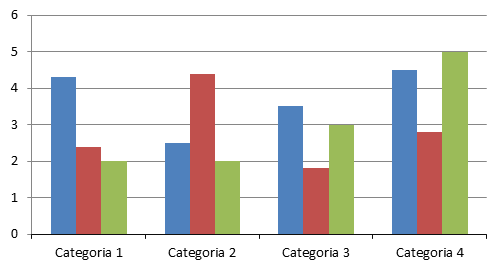  Fonte: Elaborado pelo autor (ano).Texto texto texto texto texto texto texto texto texto texto texto texto texto Tabela 2.Tabela 2 – Título da  tabelaFonte: Elaborado pelo autor (ano).Texto texto texto texto texto texto texto texto texto texto texto texto texto texto textoDISCUSSÃOItem não obrigatório, considerando que o trabalho ainda está em construção. A critério do orientador e do aluno, pode conter apenas os principais elementos a serem abordados.PERSPECTIVAS PARA A CONCLUSÃO DO TRABALHONeste item, deve ser descrito o que deverá ser feito a partir do exame de qualificação, como, por exemplo, ampliação da amostra e da revista de literatura, inclusão de outros resultados e de outras análises, dentre outros. Também deve ser informado se outros artigos serão produzidos.REFERÊNCIASDevem se referir apenas às seções de introdução e revisão de literatura, uma vez que as referências de cada artigo estarão ilustradas em cada um deles. Devem seguir o padrão ABNT descrito neste documento. Recomenda-se a utilização de software deformação de referência como Mendeley, Endnote, Zotero, Menthor ou outros, para facilitar a formatação (https://www.techtudo.com.br/listas/2018/12/cinco-geradores-de-referencias-para-formatacao-na-abnt.ghtml).Modelo para AnaisSOBRENOME, Nome do autor do trabalho. Título do trabalho. In: NOME DO EVENTO EM MAIUSCULO, número do evento., ano, Local. Anais [...]. Local: editora, ano.Ex.: GUNCHO, M. R. A educação a distância e a biblioteca universitária. In: SEMINÁRIO DE BIBLIOTECAS UNIVERSITÁRIAS, 10., 1998, Fortaleza. Anais [...]. Fortaleza: Tec Treina, 1998.Modelo para LivroSOBRENOME, Nome. Título da obra. Local: Editora, ano.Ex: PELOSI, T. O caminho das cordas. Rio de Janeiro: Amais, 1993. Modelo para Capítulo de livroSOBRENOME, Nome do autor do capítulo. Título do capítulo. In: SOBRENOME, Nome. Título da obra. Local: Editora, ano.Ex.: ROMANO, Giovanni. Imagens da juventude na era moderna. In: LEVI, G.; SCHIMIDT, J. (org.). História dos jovens 2: a época contemporânea. São Paulo: Companhia das Letras, 1996. p. 7-16.Modelo para E-bookSOBRENOME, Nome. Título da obra. Local: Editora, ano. E-Book.Ex.: GODINHO, Thais. Vida organizada: como definir prioridades e transformar seus sonhos em objetivos. São Paulo: Gente, 2014. E-book.Modelo para Artigo de PeriódicoSOBRENOME, Nome. Título do artigo. Título do Periódico, Local, volume, número, página. inicial-final, ano.Ex: GURGEL, C. Reforma do Estado e segurança pública. Política e administração, Rio de Janeiro, v. 3, n. 2, p. 15-21, set. 1997. Modelo para Artigo e/ou matéria de jornal em meio eletrônicoSOBRENOME, Nome. Título do artigo. Título do Periódico, Local, volume, número, página. inicial-final, ano. Disponível em: endereço eletrônico. Acesso em: data de acesso.Ex.: VERÍSSIMO, L. F. Um gosto pela ironia. Zero Hora, Porto Alegre, ano 47, n. 16414, p. 2, 12 ago. 2010. Disponível em: http://www.clicrbs.com.br/zerohora/jsp/default.jspx?uf=action=flip. Acesso em: 12 ago. 2010.Modelo para Trabalho Acadêmico (Monografia, Dissertação, Tese)SOBRENOME, Nome. Título da dissertação. Ano. Folhas. Dissertação (Mestrado em XXX) – Universidade XXX, Local, ano.ARAÚJO, U. A. M. Mascaras inteiriças Tukúna: possibilidades de estudo de artefatos de museu para o rio indígena. 1985. 102 f. Dissertação (Mestrado em Ciências Sociais) – Fundação Escola de Sociologia e Politica de São Paulo, São Paulo, 1986.Para os documentos em meio eletrônico acrescentar ao final da referência as seguintes informações: Disponível em: endereço eletrônico. Acesso em: data de acesso.APÊNDICES A – TÍTULO DO APÊNDICEElemento opcional, trata-se de um documento elaborado pelo autor, a fim de complementar sua argumentação. Incluem-se, por exemplo, Termos de Consentimento (TCLE), fichas de avaliação, modelos de questionário, dentre outros.ANEXOS A – TÍTULO DO ANEXOSão partes extensivas ao texto, trata-se de um documento não elaborado pelo autor, que serve de fundamentação, comprovação e ilustração. São partes extensivas ao texto, destacados deste para evitar descontinuidade na sequência lógica das seções. São colocadas em anexo tabelas retiradas de outros relatórios, pareceres, leis e regulamentos, dentre outros.TextoTextoTextoTextoTextoTextoTextoTextoTextoTextoTextoTextoTextoTextoTextoTextoTextoTextoTextoTextoTextoTextoTextoTextoTextoTextoTextoTextoTextoTextoTextoTextoTextoTextoTextoTextoTextoTextoTexto15Texto26Texto37Texto48TextoTextoTextoTexto110Texto29Texto38Texto47Texto56Texto65Texto74Texto83Texto92Texto101